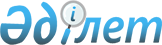 Шыңғырлау ауданында тұрғын үй көмегін көрсетудің мөлшерін және тәртібін айқындау туралыБатыс Қазақстан облысы Шыңғырлау аудандық мәслихатының 2024 жылғы 29 наурыздағы № 19-2 шешімі. Батыс Қазақстан облысының Әділет департаментінде 2024 жылғы 2 сәуірде № 7359-07 болып тіркелді
      "Тұрғын үй қатынастары туралы" Қазақстан Республикасының Заңына, Қазақстан Республикасы Өнеркәсіп және құрылыс министрінің 2023 жылғы 8 желтоқсандағы №117 бұйрығымен бекітілген Тұрғын үй көмегін көрсету қағидаларына (Нормативтік құқықтық актілерді мемлекеттік тіркеу тізілімінде №33763 болып тіркелген) сәйкес, Шыңғырлау аудандық мәслихаты ШЕШІМ ҚАБЫЛДАДЫ:
      1. Осы шешімнің 1 – қосымшасына сәйкес Шыңғырлау ауданында тұрғын үй көмегін көрсетудің мөлшері және тәртібі айқындалсын.
      2. Осы шешімнің 2 – қосымшасына сәйкес Шыңғырлау аудандық мәслихатының кейбір шешімдерінің күші жойылды деп танылсын.
      3. Осы шешім оның алғашқы ресми жарияланған күнінен кейін күнтізбелік он күн өткен соң қолданысқа енгізіледі. Шыңғырлау ауданында тұрғын үй көмегін көрсетудің мөлшері және тәртібі
      1. Тұрғын үй көмегін тағайындау "Шыңғырлау аудандық жұмыспен қамту және әлеуметтік бағдарламалар бөлімі" мемлекеттік мекемесімен (бұдан әрі– көрсетілетін қызметті беруші) көрсетіледі.
      2. Тұрғын үй көмегі жергілікті бюджет қаражаты есебінен жалғыз тұрғынжай ретінде Қазақстан Республикасының аумағында меншік құқығында
      тұрған тұрғынжайда тұрақты тіркелген және тұратын аз қамтылған отбасыларға (азаматтарға) (бұдан әрі - көрсетілетін қызметті алушылар), сондай-ақ мемлекеттік тұрғын үй қорынан берілген тұрғынжайды және жеке тұрғын үй қорынан жергілікті атқарушы орган жалдаған тұрғынжайды жалдаушыларға (қосымша жалдаушыларға):
      кондоминиум объектісін басқаруға және кондоминиум объектісінің ортақ мүлкін күтіп-ұстауға, оның ішінде кондоминиум объектісінің ортақ мүлкін күрделі жөндеуге жұмсалатын шығыстарға;
      коммуналдық қызметтерді және телекоммуникация желісіне қосылған телефон үшін абоненттік төлемақының өсуі бөлігінде байланыс қызметтерін тұтынуға;
      мемлекеттік тұрғын үй қорынан берілген тұрғынжайды және жеке тұрғын үй қорынан жергілікті атқарушы орган жалдаған тұрғынжайды пайдаланғаны үшін шығыстарды төлеуге беріледі.
      Көрсетілетін қызметті алушылардың тұрғын үй көмегін есептеуге қабылданатын шығыстары жоғарыда көрсетілген бағыттардың әрқайсысы бойынша шығыстардың жиыны ретінде айқындалады.
      Тұрғын үй көмегі кондоминиум объектісін басқаруға және кондоминиум объектісінің ортақ мүлкін күтіп-ұстауға, оның ішінде кондоминиум объектісінің ортақ мүлкін күрделі жөндеуге жұмсалатын шығыстарды, коммуналдық қызметтерді және телекоммуникация желісіне қосылған телефон үшін абоненттік төлемақының өсуі бөлігінде байланыс қызметтерін тұтынуға, мемлекеттік тұрғын үй қорынан берілген тұрғынжайды және жеке тұрғын үй қорынан жергілікті атқарушы орган жалдаған тұрғынжайды пайдаланғаны үшін шығыстарды төлеу сомасы мен көрсетілетін қызметті алушылардың осы мақсаттарға жұмсайтын шығыстарының жергілікті өкілді органдар белгілеген шекті жол берілетін деңгейінің арасындағы айырма ретiнде айқындалады.
      Көрсетілетін қызметті алушылардың жиынтық табысына шығыстардың шекті жол берілетін деңгейі 10 (он) пайыз мөлшерінде белгіленеді.
      3. Тұрғын үй көмегі көрсетілетін қызметті алушыларға кондоминиум объектісін басқаруға және кондоминиум объектісінің ортақ мүлкін күтіп-ұстауға, оның ішінде кондоминиум объектісінің ортақ мүлкін күрделі жөндеуге жеткізушілер ұсынған ай сайынғы жарналар туралы шоттарға және шығыстар сметасына сәйкес бюджет қаражаты есебінен көрсетіледі.
      4. Көрсетілетін қызметті алушылар (немесе оның сенімхатқа, заңдарға, сот шешіміне не әкімшілік құжатқа негізделген өкілі) тұрғын үй көмегін тағайындау үшін тоқсанына бір рет Қазақстан Республикасы Өнеркәсіп және құрылыс министрінің 2023 жылғы 8 желтоқсандағы №117 бұйрығымен бекітілген Тұрғын үй көмегін көрсету қағидаларында (Нормативтік құқықтық актілерді мемлекеттік тіркеу тізілімінде №33763 болып тіркелген) (бұдан әрі – Қағидалар) көзделген құжаттарды ұсына отырып, "Азаматтарға арналған үкімет" мемлекеттік корпорациясы" коммерциялық емес акционерлік қоғамына (бұдан әрі –Мемлекеттік корпорация) немесе "электрондық үкімет" веб-порталына жүгінуге құқылы.
      5. Құжаттарды қарау және тұрғын үй көмегін көрсету туралы шешім қабылдау немесе көрсетуден бас тарту туралы дәлелді жауап беру мерзімі Мемлекеттік корпорациядан немесе "электрондық үкімет" веб-порталынан құжаттардың толық топтамасын алған күннен бастап 8 (сегіз) жұмыс күнін құрайды.
      6. "Тұрғын үй көмегін тағайындау" мемлекеттік қызметті көрсетуге қойылатын негізгі талаптардың тізбесі Қағидалардың  2-қосымшасында көрсетілген.
      7. Тұрғын үй көмегін алуға үміткер көрсетілетін қызмет алушылардың жиынтық табысын тұрғын үй көмегін тағайындауды жүзеге асыратын көрсетілетін қызметті беруші Қағидаларда айқындалған тәртіппен есептейді.
      8. Өтемақы шараларымен қамтамасыз етілетін тұрғын үй көлемінің нормасы бір адамға 18 (он сегіз) шаршы метрлік пайдалы алаңды құрайды.
      9. Әлеуметтік қорғалатын азаматтарға телекоммуникация қызметтерін көрсеткені үшін абоненттік төлемақы тарифтерінің өсуін өтеу "Әлеуметтік қорғалатын азаматтарға телекоммуникация қызметтерін көрсеткені үшін абоненттік төлемақы тарифтерінің өсуін өтеу мөлшерін айқындау және қағидаларын бекіту туралы" Қазақстан Республикасының Цифрлық даму, инновациялар және аэроғарыш өнеркәсібі министрінің 2023 жылғы 28 шiлдедегi № 295/НҚ бұйрығына (Нормативтік құқықтық актілерді мемлекеттік тіркеу тізілімінде №33200 болып тіркелген) сәйкес жүзеге асырылады.
      10. Тұрғын үй көмегін тағайындау көрсетілетін қызметті алушыларға тиісті қаржы жылына арналған Шыңғырлау аудан бюджетінде көзделген қаражат шегінде жүзеге асырылады.
      11.  Отбасы тұрғын үй көмегін заңсыз тағайындауға алып келген көрінеу жалған ақпарат және (немесе) дәйексіз құжаттар берген кезде өтініш беруші мен оның отбасына атаулы әлеуметтік көмек төлеу оның тағайындалған бүкіл кезеңі үшін тоқтатылады.
      12. Көрсетілетін қызметті алушылардың тұрғын үй көмегін төлеуді көрсетілетін қызметті беруші есептелген сомаларды тұрғын үй көмегін алушылардың жеке шоттарына екінші деңгейдегі банктер арқылы аудару жолымен жүзеге асырады.
      1. Батыс Қазақстан облысы Шыңғырлау аудандық мәслихатының "Шыңғырлау ауданында тұрғын үй көмегін көрсетудің мөлшерін және тәртібін айқындау туралы" 2020 жылғы 20 желтоқсандағы №63-2 шешімі (Нормативтік құқықтық актілерді мемлекеттік тіркеу тізілімінде № №6557 болып тіркелген).
      2. Батыс Қазақстан облысы Шыңғырлау аудандық мәслихатының "Шыңғырлау аудандық мәслихатының 2020 жылғы 20 желтоқсандағы №63-2 "Шыңғырлау ауданында аз қамтамасыз етілген отбасыларға (азаматтарға) тұрғын үй көмегін көрсетудің мөлшерін және тәртібін айқындау қағидаларын бекіту туралы" шешіміне өзгерістер енгізу туралы" 2023 жылғы 7 маусымдағы №5-2 шешімі (Нормативтік құқықтық актілерді мемлекеттік тіркеу тізілімінде № 7211-07 болып тіркелген).
					© 2012. Қазақстан Республикасы Әділет министрлігінің «Қазақстан Республикасының Заңнама және құқықтық ақпарат институты» ШЖҚ РМК
				
      Мәслихат төрағасы

С. Тургалиев
2024 жылғы 29 наурыздағы № 19-2
шешіміне 1-қосымша2024 жылғы 29 наурыздағы№ 19-2
шешіміне 2-қосымша